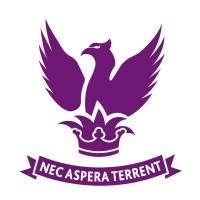 Drayton Manor High SchoolA-level Mathematics and Further MathematicsTransition tasks 11 into 12, 2023Apply for an account to access the Transition to A-level Mathematics course at this URL: https://my.integralmaths.org/integral/management/self_reg_students.phpThe Advanced Mathematics Support Programme (AMSP) will send you an e-mail to verify your e-mail address. They will then send you a log-in and password.Click on the link in the e-mail and log in.Change your password when asked. Make a note of your new password if necessary so you can log back in.You will then be taken to the dashboard.Select the Transition to A-level Mathematics course.Work your way through the seven sections by watching and taking notes on the videos and answering the questions.Take the assessment after each section. You only get one chance so make sure you have been through all the chapters in the section.When you have completed the assessments, download the certificate with all your assessment results.Be prepared to hand in your certificate in the first A-level lesson next year.If you are studying Further Maths, you also have to work through the Going Deeper chapters at the end of each section. Otherwise, the chapters are optional.If you have any questions, please e-mail Mr Kirk (Head of Key Stage 5 Mathematics)jkr@draytonmanorhighschool.co.uk